離フェア第２０号令和５年９月２１日市	町　　村　　長	　　様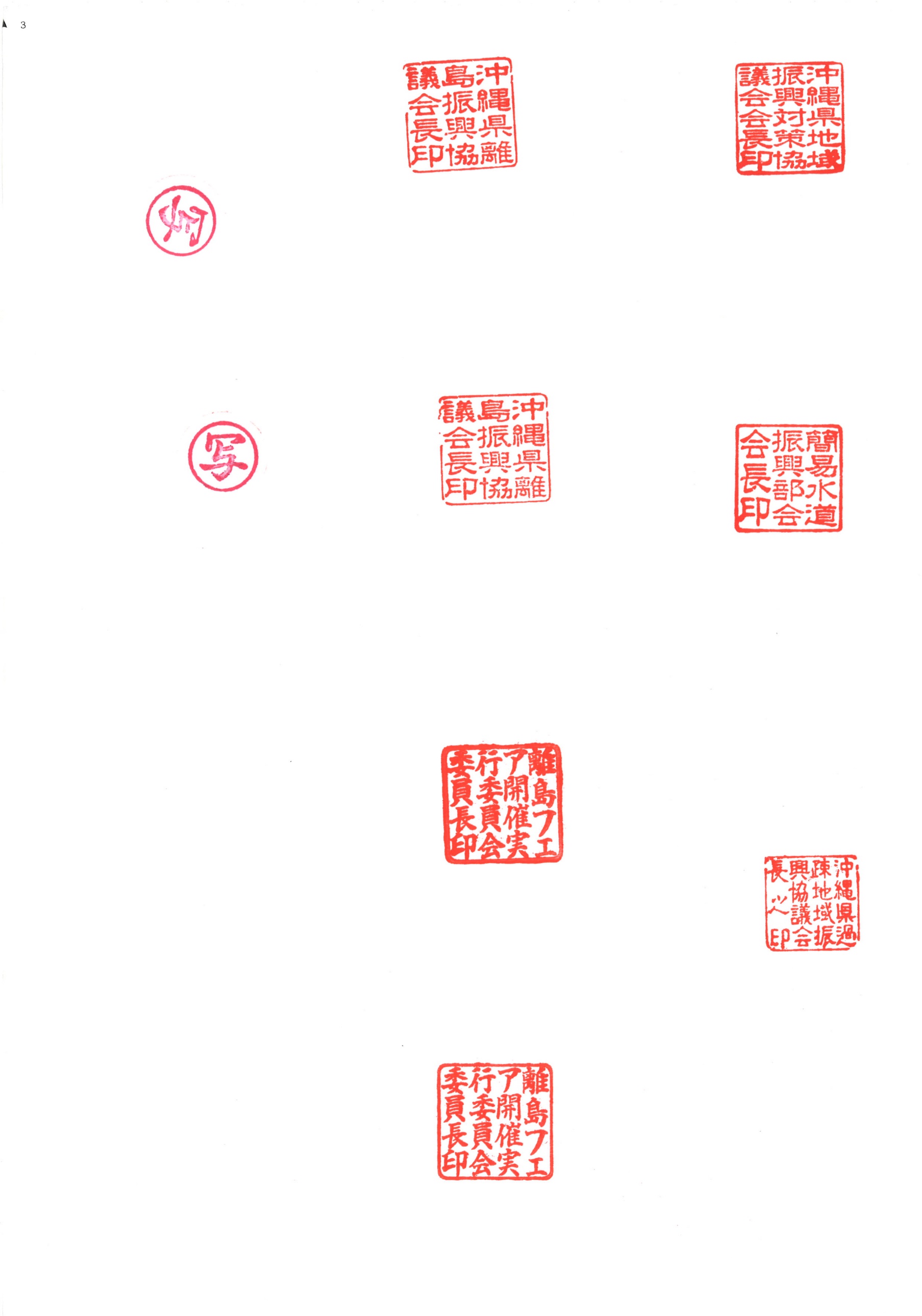 離島フェア開催実行委員会委員長　宮　里　　哲離島フェア公式ホームページYouTube 動画配信について（依頼）時下、ますますご清栄のことと心よりお喜び申し上げます。平素は格別のご高配、ご協力を賜り厚く御礼申し上げます。さて、みだしの件について「離島フェア２０２３」では、例年通り公式のホームページを作成致します。今年もホームページでは、各市町村の魅力や、今回の目玉を YouTube にて公開することを企画しており、離島フェア当日までの期待感を高めることに活用したいと考えております。つきましては、本企画の趣旨をご理解の上、ご協力いただきますようお願い致します。※昨年と動画の変更がない市町村は、送付無しで問題ございません。YouTube 動画  申込書締切　令和5年10月11日（水）市町村担当者動画素材送付方法※いずれかに○を付けて下さい（	動画データをメール ・ CD-R、DVD-R 送付	）動画テーマ送付先離島フェア開催実行委員会事務局（沖縄県離島振興協議会内）〒９００－８５３１那覇市旭町１１６番地３７（自治会館５階） TEL：０９８－９６３－８１９１ FAX：０９８－９６３－８１９５ mail：ritoufea@okichouson.gr.jp担当：長谷川